ГОСУДАРСТВЕННОЕ БЮДЖЕТНОЕ ОБРАЗОВАТЕЛЬНОЕ УЧРЕЖДЕНИЕ ДОПОЛНИТЕЛЬНОГО ОБРАЗОВАНИЯ ДЕТЕЙЦЕНТР ДЕТСКОГО (ЮНОШЕСКОГО) ТЕХНИЧЕСКОГО ТВОРЧЕСТВАКОЛПИНСКОГО РАЙОНА САНКТ-ПЕТЕРБУРГАКонспект мастер-классапо теме«Восстановление старых фотографий»							Выполнил:							Румянцев Евгений ВалентиновичПедагог дополнительного образованияСанкт-Петербург2014 годВосстановление старых фотографийВведениеВремя может оставить свой отпечаток на снимках из вашего фотоальбома, превратив их в старые и испорченные трещинами и царапинами фотографии.В данном мастер-классе рассказывается, как с помощью редактора Adobe Photoshop, восстановить старое фото и избавить бесценные семейные фотографии от посторонних оттенков, трещин, пыли и царапин.Данный мастер-класс предназначен для учащихся, посещающих объединение «Фотостудия» в рамках учебных программ «Фотостудия» и «Яркий мир в объективе фотоаппарата».Цель: Развитие творческих способностей у детей.Задачи:Возможности и виды графических редакторов;Ознакомление с методикой восстановления старых фотографий; Обобщение и осмысление полученного опыта.Оборудование: класс компьютерных технологий. Методы работы с аудиторией: лекция, беседа, практическая работа.Формы обучения: фронтальная, индивидуальная.Время: 1 занятие 90 минут.Структура занятия.1. Организационно-подготовительный этап					 5 мин.2. Теоретическая часть.								15 мин.     а) возможности применения ИКТ в образовательном процессе;     б) виды графических редакторов;     в) обзор возможностей графических редакторов.3. Практическая часть.								 60 мин.     а) восстановление старых фотографий.     б) создание рамки на фото.4. Заключительная часть. Подведение итогов.				 10 мин.Ход мастер - класса:Организационно-подготовительный этапВступление. (Активизация и  мотивация для дальнейшей работы).Ведущий сообщает тему и цель мастер- класса. Кратко рассказывает о своем опыте работы в области компьютерных технологий, раскрывает возможности применения ИКТ в образовательном процессе. Происходит оценка знаний по теме мастер-класса.Основная часть. Восстановление старых фотографийПодготовка фотографииВыбрав фотографию для реставрирования и отсканировав ее на компьютер в виде изображения, открываем данное фото в программе Adobe Photoshop: идем в Меню>Файл>Открыть или нажимаем комбинацию клавиш Ctrl+O и в открывшемся окне выбираем фото для реставрирования.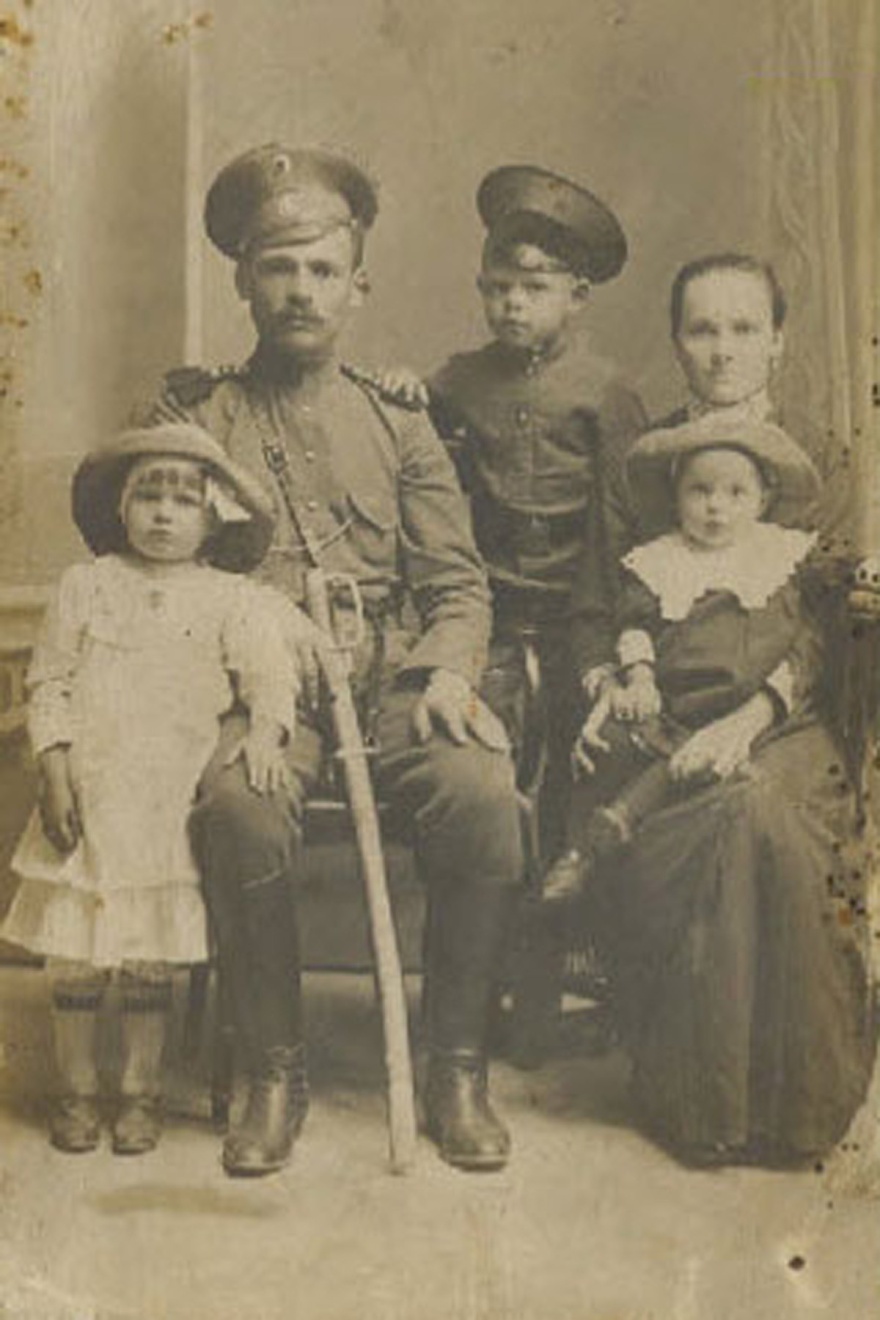 Перевод изображения из режима RGB в режим «Градации серого». Это позволяет лучше увидеть переходы света, при этом станут более заметными грязные, повреждённые участки изображения.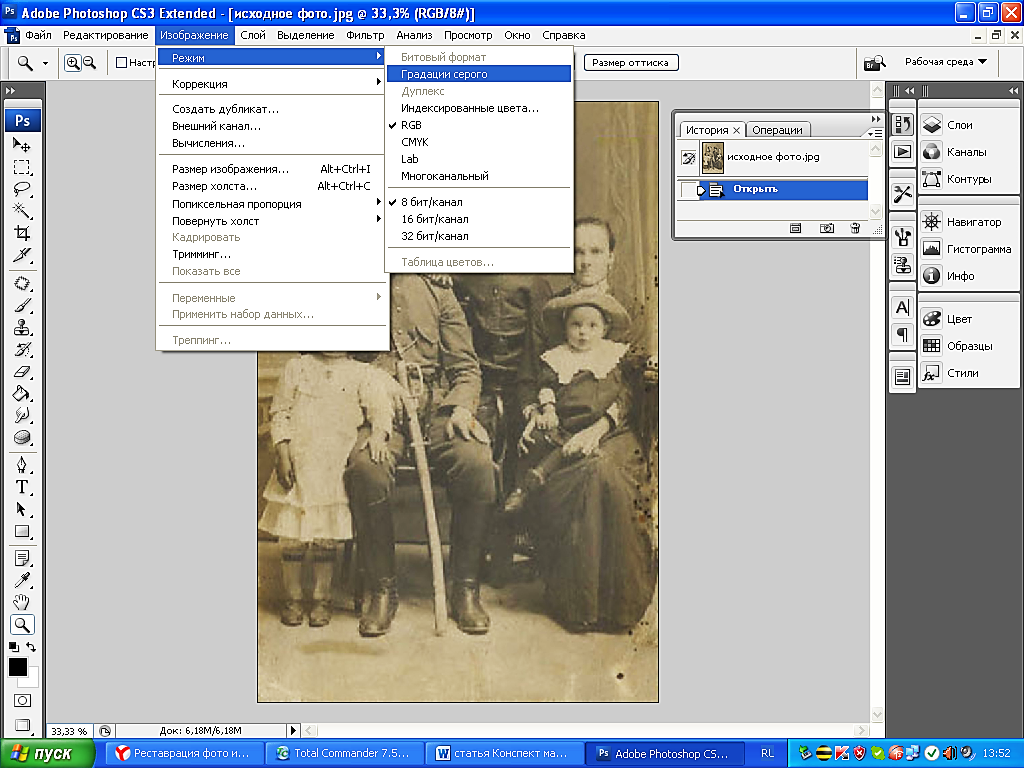 Удаление пятен и грязи с фотографии.Используем инструменты восстановления:- точечная восстанавливающая кисть;- восстанавливающая кисть;- заплатка.Для устранения небольших дефектов лучше использовать восстанавливающую кисть, принцип работы такой: удерживаем клавишу Alt, щёлкаем по неповреждённому участку (берём образец), а потом щёлкаем по повреждённому месту изображения, происходит смешивание ближайших пикселей.Для более крупных повреждённых участков используется инструмент «Заплатка», в настройках которого необходимо выбрать параметр «Источник». Работает этот инструмент так: обводим участок поражения, причём надо обводить так, чтобы края получились неровными (так меньше заметен результат ретуши), щёлкаем и удерживаем левую кнопку мыши внутри рамки выделения и «перетаскиваем» на «чистое» место фото. Причём Вы видите, как говорится в онлайн режиме, что у Вас получится в результате работы инструмента «Заплатка» ещё до того, как Вы отпустили левую кнопку мыши.При работе этим инструментом необходимо помнить, что если на повреждённом участке имеется какая-то текстура, то «перетаскивать» выделение необходимо на участок, который имеет такую же текстуру.Сделайте копию оригиналаЭто позволит нам в любой момент вернуться к исходному виду фотографии.Добавляем контраст фотографии с помощью инструмента «Уровни».Меню>Изображение>Коррекция>Уровни: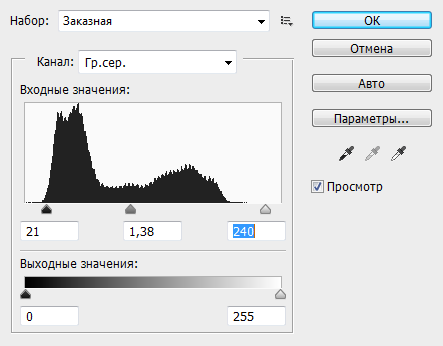 Восстанавливаем потерянные черты лица.Используем инструменты «Осветлитель» и «Затемнитель» для их восстановления. Этими инструментами мы как бы дорисовываем те элементы лица, которые были потеряны. «Затемнитель»: Средние тона; Экспозиция: 20-25%. Выбрав данный инструмент и установив нужные значения в его параметрах, начинаем рисовать по контурам, которые плохо видно.Кадрируем фотографию – избавляемся от рваных краёв.Увеличиваем резкость фотографии фильтром «Контурная резкость», используем небольшие параметры этого фильтра.Эффект: 25-60%, радиус: 5-6 пикселей.Переводим фото в режим RGB.Меню>Изображение>Режим>RGB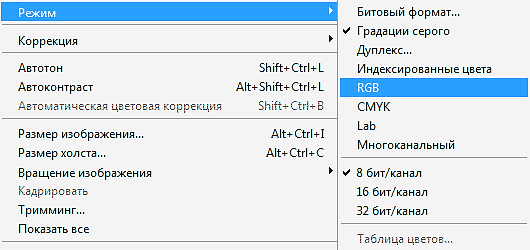 Выполнить сведение слоевДобавляем цвет изображению инструментом «Цветовой баланс».Средние тона: красный +17, желтый -28.Создание рамки на фото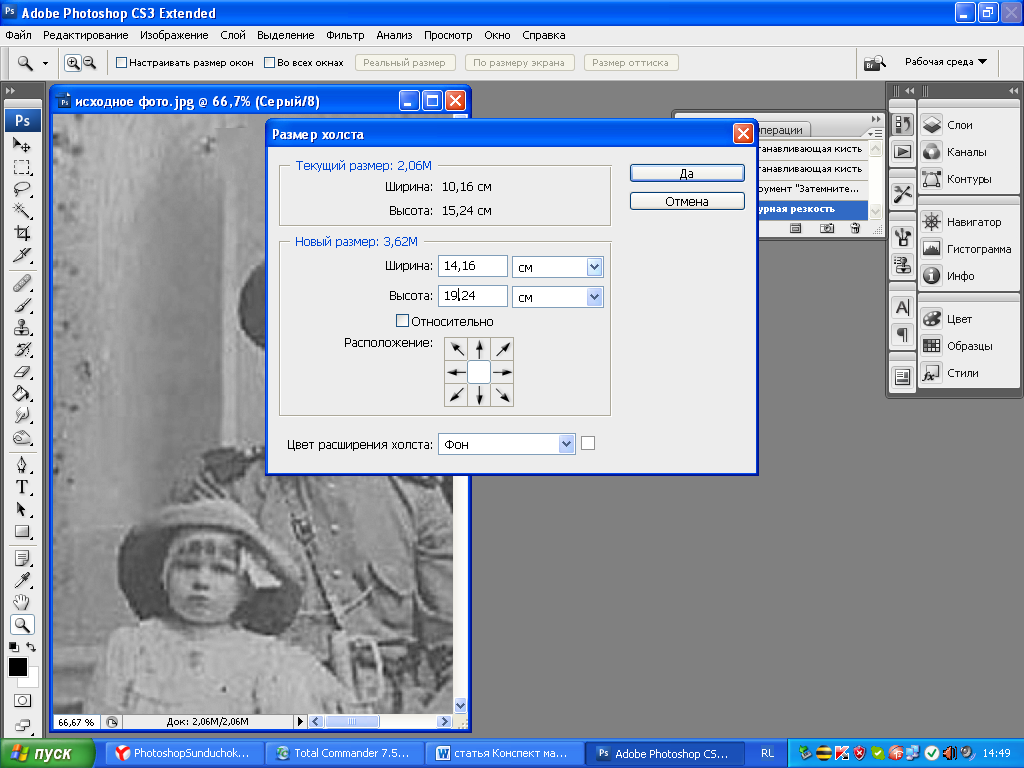 Размер холста увеличиваем на 3-4 мм. Операцию повторяем 2-3 раза с разным цветом кисти.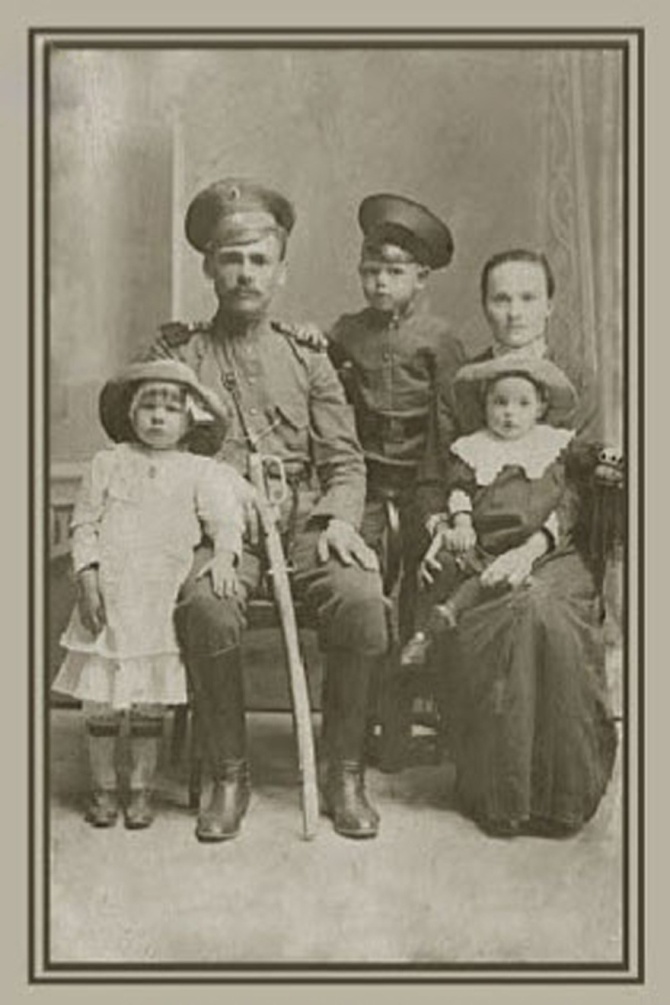 Заключительная часть. Подведение итогов.Анализ характерных ошибок и их причин;Обобщение и осмысление полученного опыта.Педагог дополнительного образования 				Румянцев Е.В.